Lesson 7: Use Objects to Represent StoriesLet’s use objects to show what is happening in the story.Warm-up: Notice and Wonder: Balls and CountersWhat do you notice?
What do you wonder?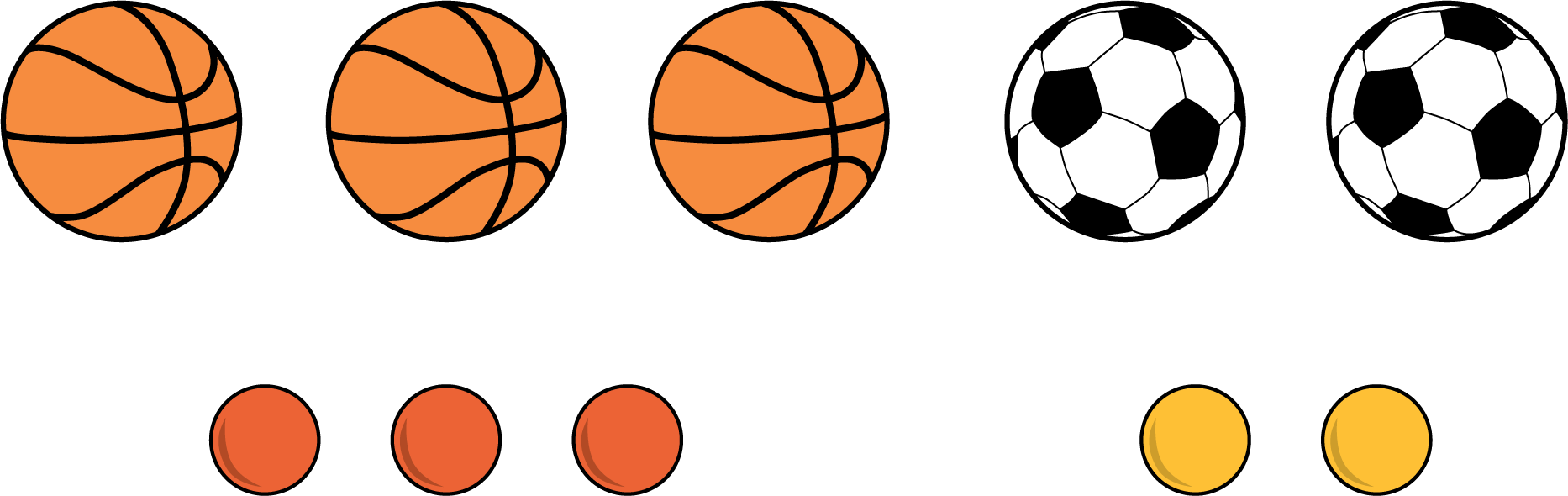 7.1: Playing on the PlaygroundThere were 5 students playing basketball at recess.
2 of the students went inside to get some water.There were 3 students playing on the swings at recess.
1 more student came over to play on the swings.There were 5 students playing tag at recess.
4 of the students went inside.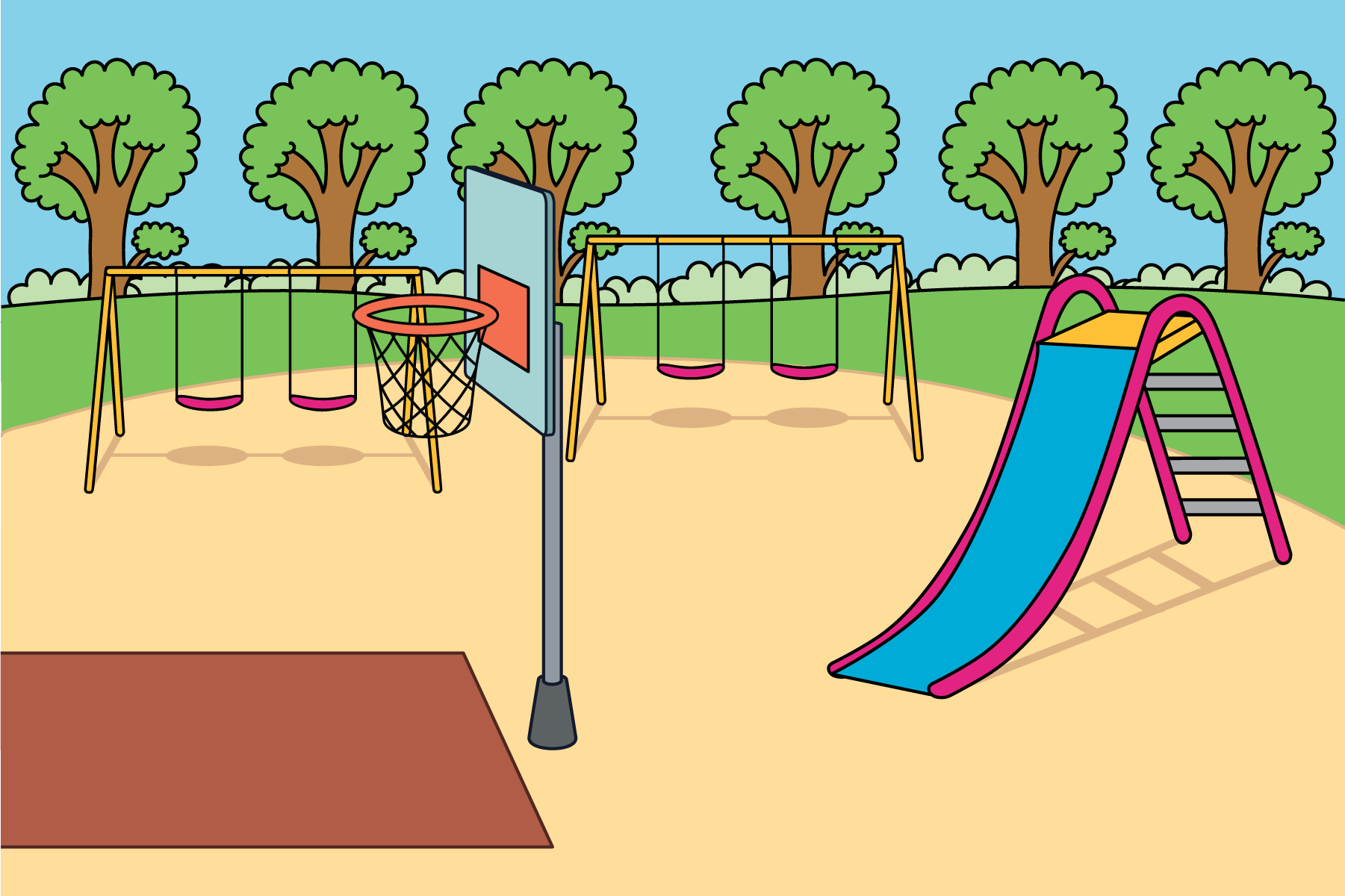 7.2: Finish the StoryThere were 7 kids playing tag on the field.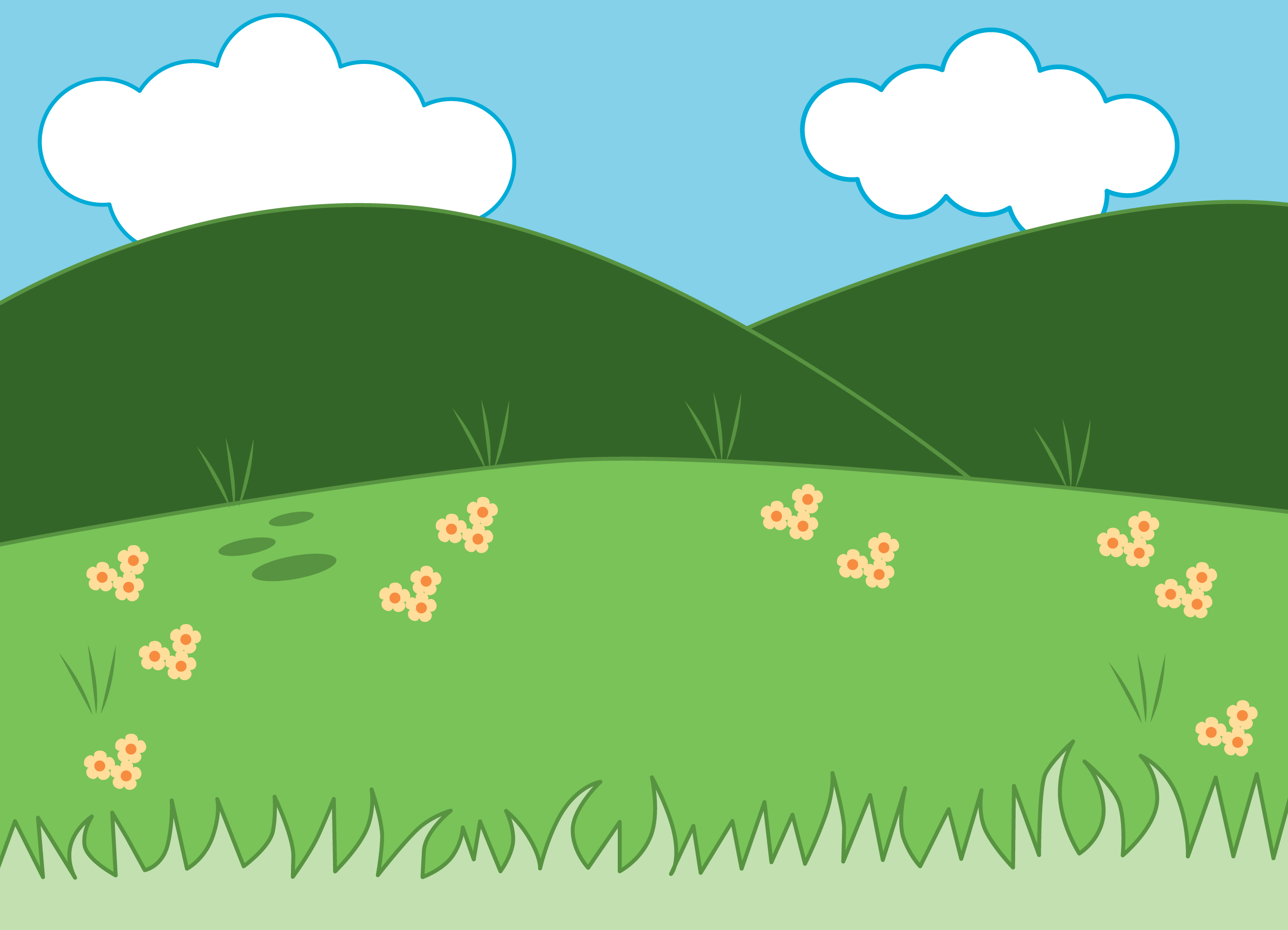 There were 2 kids eating at the picnic table.
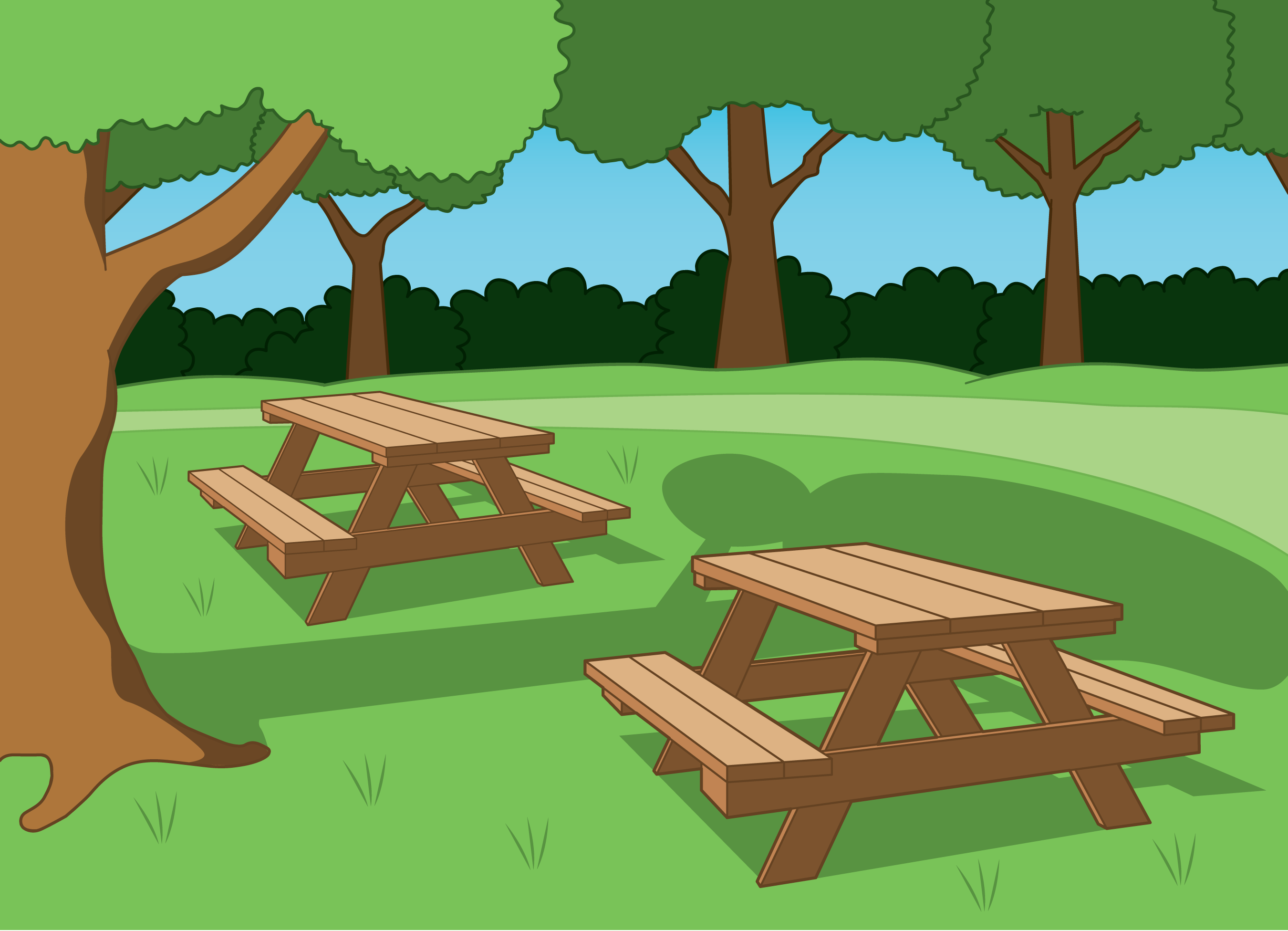 There were 4 ducks swimming in the lake.
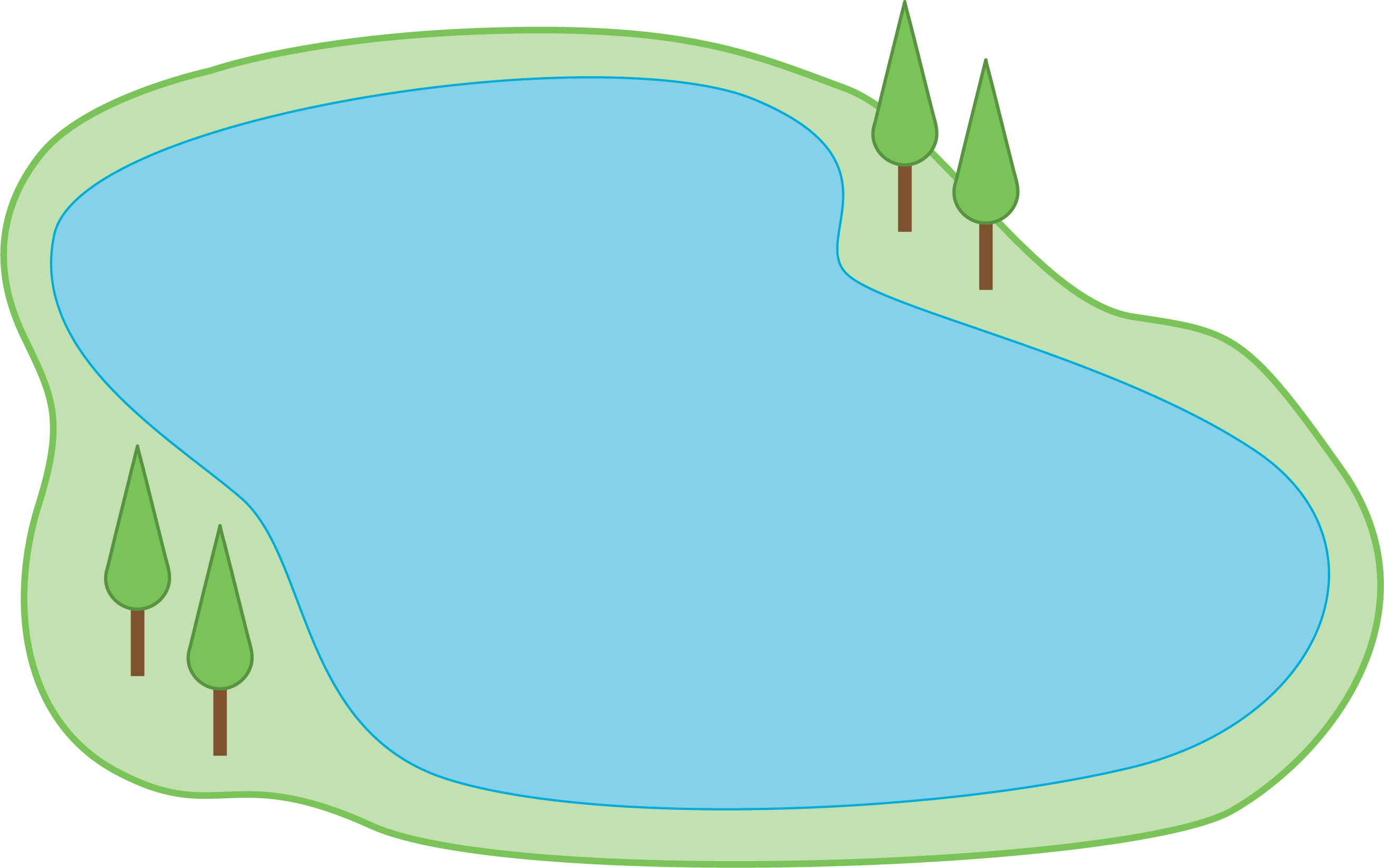 There were 5 kids playing hopscotch.
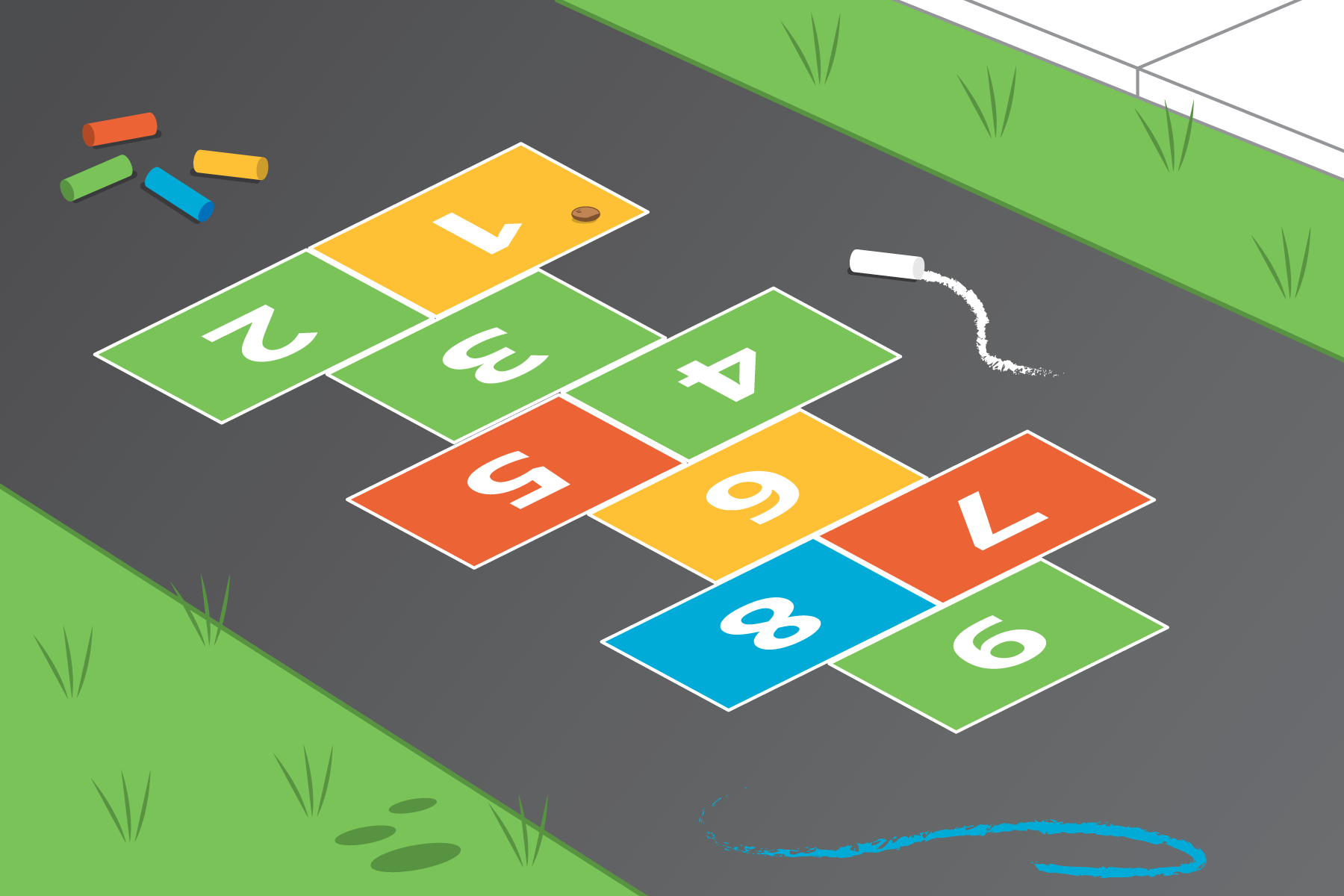 7.3: Introduce Math Stories, Act It OutChoose a center.Math Stories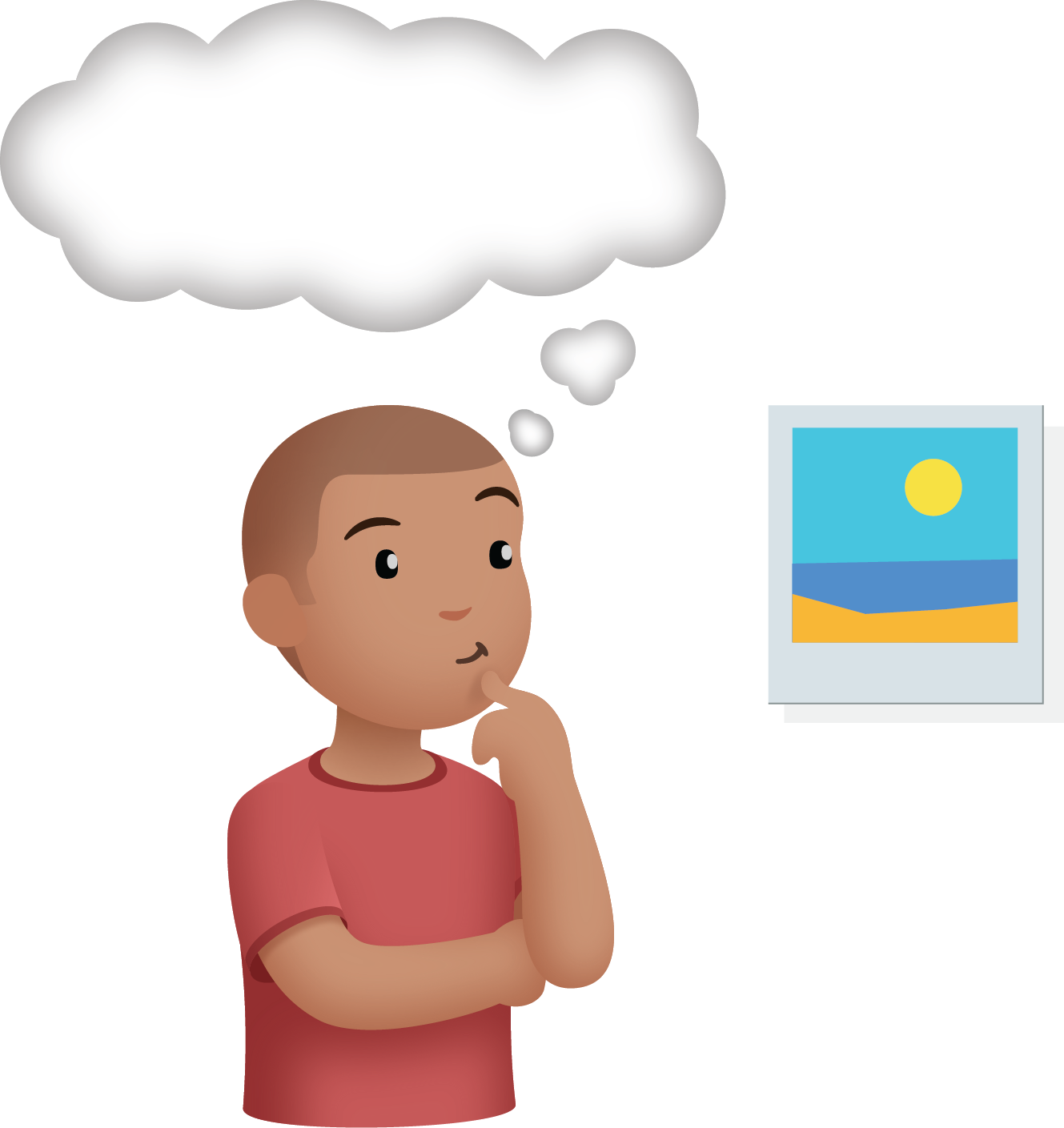 Subtraction Towers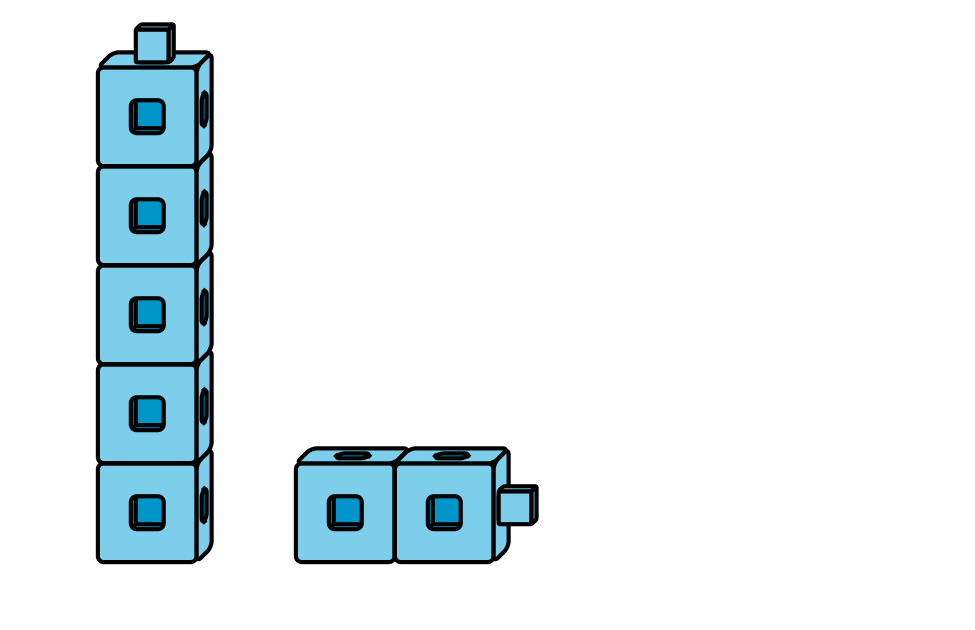 5-frames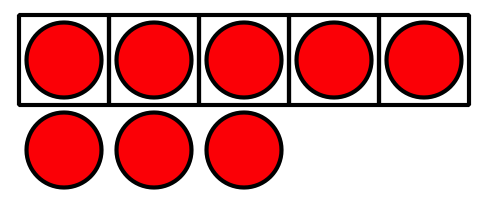 Build Shapes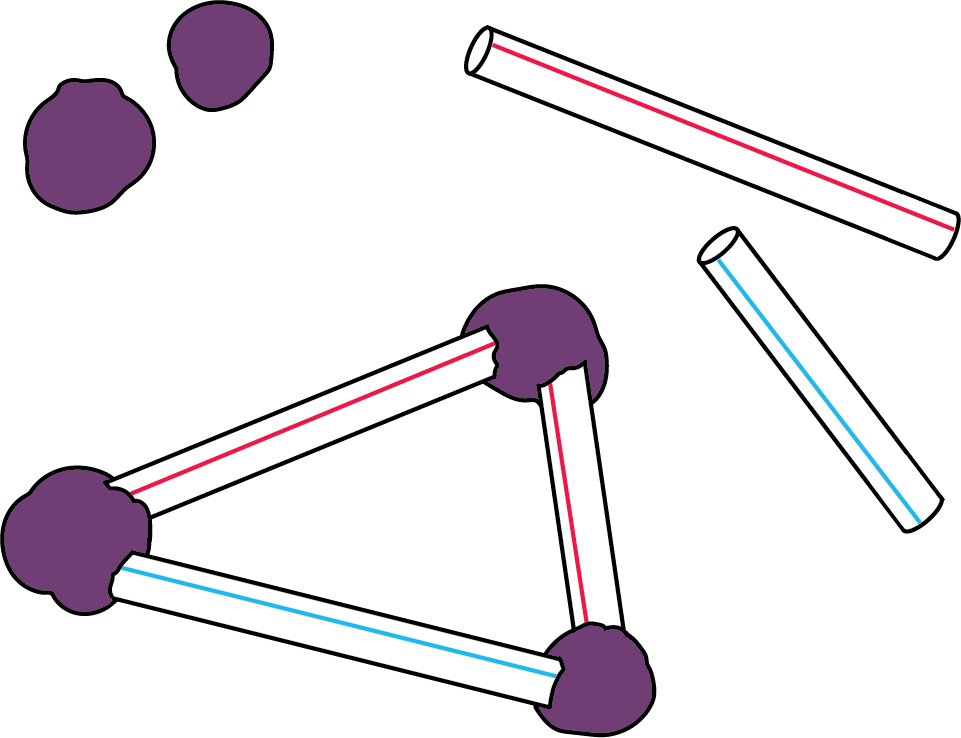 Counting Collections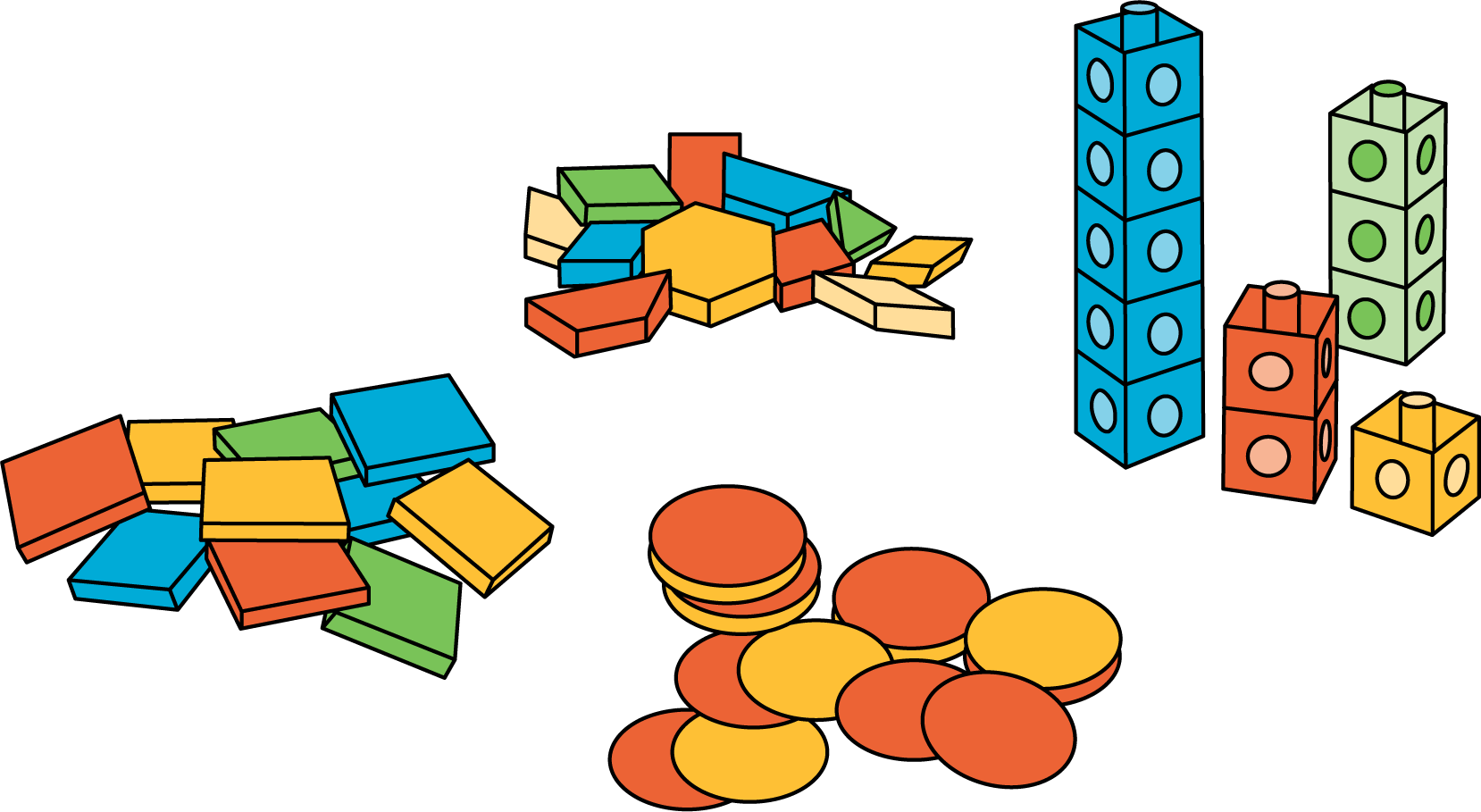 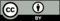 © CC BY 2021 Illustrative Mathematics®